ΠΡΟΣΚΛΗΣΗ  6ης  ΣΥΓΚΛΗΣΗΣ  ΕΚΤΕΛΕΣΤΙΚΗΣ  ΕΠΙΤΡΟΠΗΣΘΕΜΑ: «Πρόσκληση σύγκλησης Εκτελεστικής Επιτροπής» (Άρθρο 62 Ν.3852/2010), όπως συμπληρώθηκε και ισχύει και εκείνες του άρθρου 10 της ΠΝΠ της 11-3-2020 (ΦΕΚ 55/Α/11-3-2020), εκείνες της αριθμ. Δ1α/Γ.Π.οικ.:71342 (ΦΕΚ 4899/Β΄/06-11-2020)και εκείνες της αριθμ. Δ1α/ΓΠ.οικ.: 78363/05.12.2020 (ΦΕΚ 5350/05.12.2020 τεύχος Β’)Καλείστε στη συνεδρίαση της Εκτελεστικής Επιτροπής, που θα πραγματοποιηθεί  την 28η του μηνός Δεκεμβρίου 2020 ημέρα Δευτέρα  και ώρα 10:00 για συζήτηση και λήψη απόφασης επί του μοναδικού  θέματος  της  ημερήσιας  διάταξηςΗ συνεδρίαση θα πραγματοποιηθεί με τηλεδιάσκεψη σύμφωνα με το άρθρο 10 της Π.Ν.Π. «Κατεπείγοντα μέτρα αντιμετώπισης των αρνητικών συνεπειών της εμφάνισης του κορωνοϊού COVID-19 και της ανάγκης περιορισμού της διάδοσής του» [ΦΕΚ Α΄55/ 11-03-2020 , ΦΕΚ Β’4899/06-11-2020, ΦΕΚ Β’5350/05.12.2020 και   ΦΕΚ 4899/Β΄/06-11-2020], σε συνδυασμό με τις υπ’ αριθμ. 18318/13.03.2020 (ΑΔΑ: 9ΛΠΧ46ΜΤΛ6-1ΑΕ),20930/31-03-2020,(ΑΔΑ:6ΩΠΥ46ΜΤΛ6-50Ψ), ΔΙΔΑΔ/Φ.69/133/οικ.20764/07-11-2020,(ΑΔΑ:Ψ48Γ46ΜΤΛ6-ΛΣΡ)και ΔΙΔΑΔ/Φ.69/137/οικ.22414/07.12.2020 εγκυκλίους του Υπουργείου ΕσωτερικώνH συνεδρίαση με τηλεδιάσκεψη θα γίνει διαδικτυακά στο σύνδεσμο:  https://gnosis-conf.whereby.com/dimotiko-symboulioΠΙΝΑΚΑΣ ΘΕΜΑΤΩΝ  ΗΜΕΡΗΣΙΑΣ ΔΙΑΤΑΞΗΣ ΤΗΣ ΕΚΤΕΛΕΣΤΙΚΗΣ ΕΠΙΤΡΟΠΗΣ ΤΟΥ ΔΗΜΟΥ ΣΤΙΣ   28-12-2020ΠΟΥ ΕΠΙΣΥΝΑΠΤΕΤΑΙ ΣΤΗ ΜΕ ΑΡΙΘΜ. ΠΡΩΤ.  52339/ 28-12-2020  ΠΡΟΣΚΛΗΣΗ(Άρθρο 62, Ν.3852/10)ΘΕΜΑΤΑ ΥΠΟΔΟΜΩΝ & ΤΕΧΝΙΚΩΝ ΕΡΓΩΝΗ εισήγηση του ανωτέρω θέματος θα σας αποσταλεί άμεσα μέσω ηλεκτρονικού   ταχυδρομείου (email).                                                                                     ΠΙΝΑΚΑΣ ΔΙΑΝΟΜΗΣ : 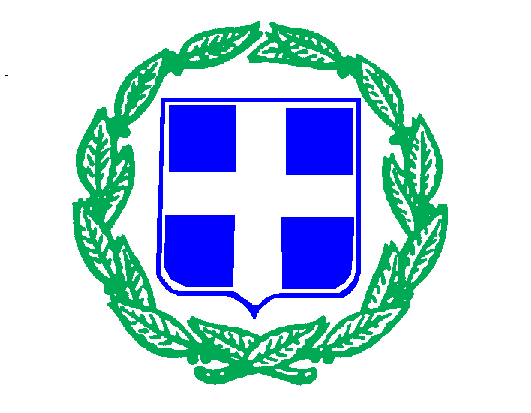 ΕΛΛΗΝΙΚΗ ΔΗΜΟΚΡΑΤΙΑΝΟΜΟΣ ΦΘΙΩΤΙΔΑΣΔΗΜΟΣ ΛΑΜΙΕΩΝΤΜΗΜΑ ΥΠΟΣΤΗΡΙΞΗΣΠΟΛΙΤΙΚΩΝ ΟΡΓΑΝΩΝ & Ν.Π.Ι.Δ             Λαμία,      23/12/2020                 Αριθμ. πρωτ.   52339Ταχ.Δνση  : Φλέμινγκ & Ερ. Σταυρού 1Πληροφορίες :  Σπ.Νιάνιος                         Αφρ.ΑποστολοπούλουΤαχ.Κώδικας :  351 31  ΛΑΜΙΑ Αρ. τηλεφ.    :  22313 51019 Αρ. FAX       :  22310 51038 e-mail : nianios.spyros@lamia-city.gr              frida_apo@lamia-city.grΤαχ.Δνση  : Φλέμινγκ & Ερ. Σταυρού 1Πληροφορίες :  Σπ.Νιάνιος                         Αφρ.ΑποστολοπούλουΤαχ.Κώδικας :  351 31  ΛΑΜΙΑ Αρ. τηλεφ.    :  22313 51019 Αρ. FAX       :  22310 51038 e-mail : nianios.spyros@lamia-city.gr              frida_apo@lamia-city.gr                            ΠΡΟΣ:          Όπως  πίνακας  αποδεκτώνΣυνημμένα :Πίνακας θεμάτων ημερήσιας διάταξηςΟ ΠΡΟΕΔΡΟΣ της ΕΚΤΕΛΕΣΤΙΚΗΣ ΕΠΙΤΡΟΠΗΣΕΥΘΥΜΙΟΣ  Κ.  ΚΑΡΑΪΣΚΟΣΔΗΜΑΡΧΟΣ  ΛΑΜΙΕΩΝΘέμα 1οΈγκριση Επιχειρησιακού Προγράμματος  Δήμου Λαμιέων, 2020-2023Εισηγητής  ΠρόεδροςΙ. ΑΠΟΔΕΚΤΕΣΑντιδήμαρχοι  Δήμου ΛαμιέωνΕντεταλμένοι  Δημ.  Σύμβουλοι  Δήμου  Λαμιέων Γενική  Γραμματέας  Δήμου  Λαμιέων